Week 2 and 3 - I felt it might be useful to have an example structure to what your child is doing each day. So, I have given the below suggested timetable to help with your home learning. Just a quick reminder that this is a suggested structure. Different families are faced with different challenges and even if you got half these activities done then you will have done a fantastic job.Mr MackriellTimetable: 9 – 9.30 PE with Joe Wicks 9.30 – 9.45 Break 9.45 – 10.45 - English Activity (this could be spellings, handwriting, or teacher set activity) 10 .45 – 11.00 Break 11.00 – 12.00 Maths  (this could be TT rockstars, My Maths or teacher set activity) 12.00 – 12.30 – Reading using the question bookmarks sent home. 12.30 – 1.30 - Lunch1.30 – 3.00 Topic Activity (this could be cooking, art, music, science investigation) Maths– I have set 4 new activities to do on My Maths over the week. Please email nwilde@cds.school if you cannot remember your username or login. I have also included on the year 4 page some possible investigation activities to do with your child over the next two weeks that will extend their learning. They can be done in any order and they can have as much support as required. Some of them are word problems and others are games that other members of the family can get involved with. TTRockstars- Please continue to challenge yourself and earn points. I have challenged the whole class on Rockslam! Soundcheck helps you to prepare for the new year 4 Times Table tests. I have set the children tailored times tables depending on what they need to focus on. If you are struggling to access the website, for any reason, please find attached the timed activity sheets provided by TTRockstars. English– I have attached a list of 5 different English activities that involve some reading, writing and SPAG. You will have two weeks to do these so take your time on the writing activities. I would love to see some of your stories and poems. Topic/Learning Log Activity- It’s been fantastic to see the children’s work sent by email. It would be lovely to see more though going forward as I know you have all been working hard. Music- I have included some music challenges on our year 4 page with the relevant links so please have a look. These are perfect for our budding dancers and artists. Science– I have attached some science challenge cards from the James Dyson Foundation. I am going to try these and share some of my results. Let me know what you find out. Please also look at these great resources from the scout movement. https://www.scouts.org.uk/the-great-indoors/History– https://www.bbc.co.uk/bitesize/topics/zg87xnb/articles/zvmkhbk Have a look at this link, do the different activities on the page and then can you research and create a creative presentation about another Egyptian Pharaoh from this page. Be as creative in your presentation as possible. How could you present your facts? World Theatre Day – On Friday it was world theatre day and there are some great resources released for children to watch at home. Including the Wind in the Willows musical which I saw two years ago and can highly recommend. Click on these links to find out more. Wind in the Willows - https://www.willowsmusical.com/Victoria and Albert Museum Theatre Collection - https://www.vam.ac.uk/collections/theatre-performance#objects – Chance to look at our national theatre archiveCasper the Friendly Musical - https://www.youtube.com/watch?v=78gd-oI_nD8&feature=youtu.be – A fun musical about Casper the GhostShakespeare’s Globe Theatre - https://www.shakespearesglobe.com/discover/shakespeares-world/?gclid=EAIaIQobChMI59qTrOS96AIVyLHtCh2D9QVNEAAYASAAEgKOEPD_BwE – Lots of fantastic information about the William Shakespeare.Royal Opera House - http://www.roh.org.uk/welcome-performances/swan-lake-print-out-and-keep-resources - Great printable theatre resources to make and do with the family. 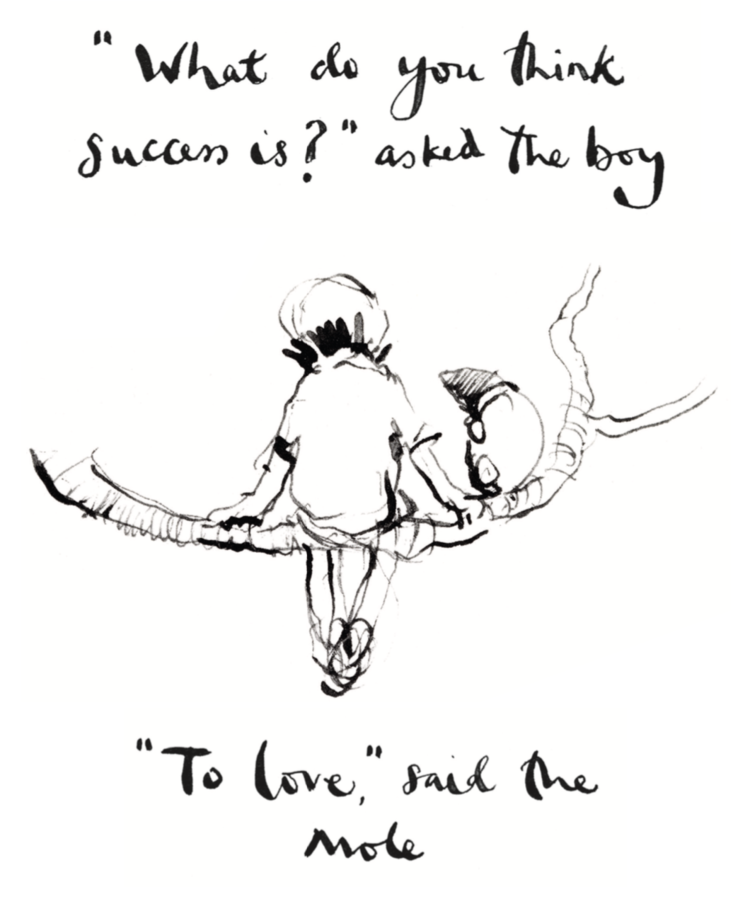 